Пусть  доброта согреет ваши души«Пусть  доброта согреет ваши души» - под таким девизом библиотекари Конышевской центральной библиотеки  провели акцию доброты и уважения, приуроченную к декаде инвалидов. С незапамятных времен считается, что  отличительной  чертой характера россиян является милосердие и помощь ближнему.  Для библиотекарей центральной библиотеки стало уже доброй традицией приносить книги для чтения на дом тем читателям, которые в силе многих причин не в состоянии сами посещать библиотеку. Вот и в этот раз они навестили дома  своих читателей преклонного возраста, предложили им для чтения книги и периодические издания. Пожилые люди очень рады такому вниманию, ведь шелест страниц новой книги или журнала, приятное общение- это маленькие радости, которые скрашивают их  жизнь. Работники библиотеки  своей акцией хотели выразить  уважение, поддержку  своим постоянным читателям, которым трудно самим  добраться до библиотеки.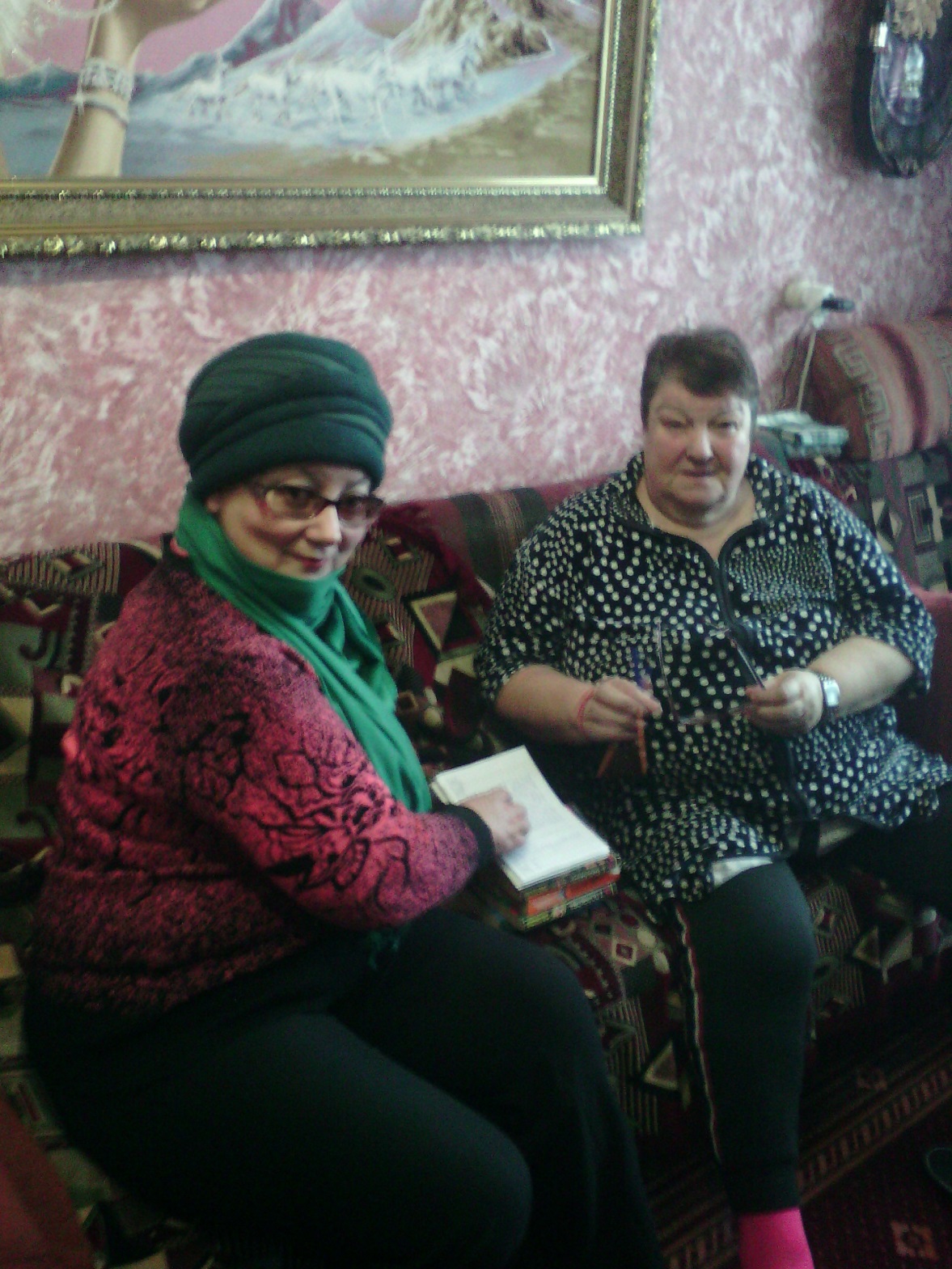 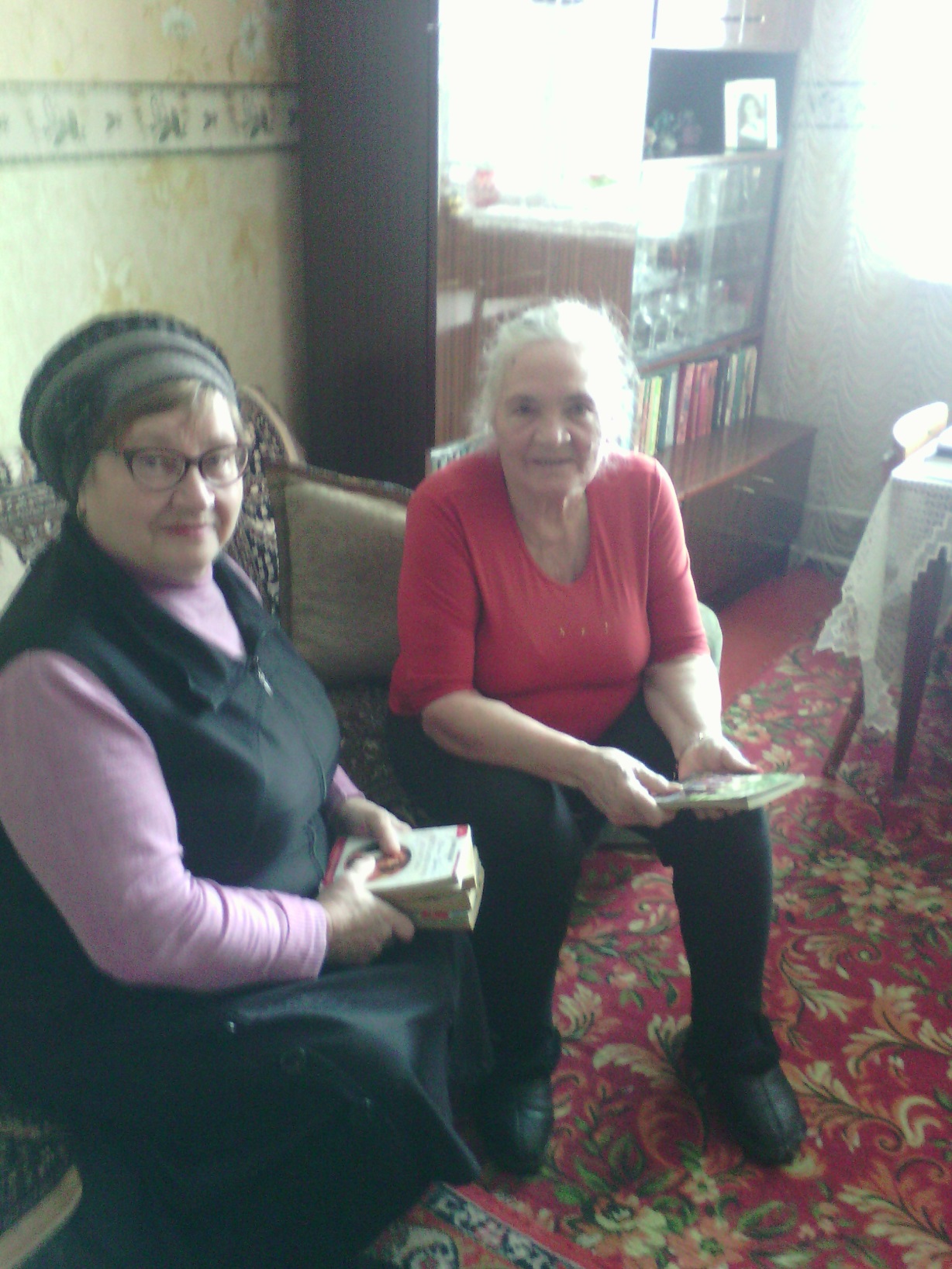 